Организаторы конференции:Федеральная служба по надзору в сфере защиты прав потребителей и благополучия человека,Федеральное бюджетное учреждение науки «Уфимский научно-исследовательский институт медицины труда и экологии человека»,Управление Федеральной службы по надзору в сфере защиты прав потребителей и благополучия человека по Республике Башкортостан,Федеральное бюджетное учреждение здравоохранения«Центр гигиены и эпидемиологии в Республике Башкортостан»Федеральное государственное бюджетное научное учреждение «Уфимский Федеральный исследовательский центр Российской академии наук» Федеральное государственное бюджетное образовательное учреждение высшего образования «Башкирский государственный медицинский университет» Министерства здравоохранения Российской Федерации Академия наук Республики БашкортостанПри участии: Государственного образовательного учреждения «Таджикский государственный медицинский университет имени Абуали ибни Сино» Республики ТаджикистанРеспубликанского унитарного предприятия «Научно-практический центр гигиены» Республики БеларусьПеречень основных вопросов, планируемых для рассмотрения на научно-практической конференции с международным участием «Здоровая среда»:1. Современные вопросы обеспечения санитарно-эпидемиологического благополучия населения, сохранения трудового долголетия.2. Медико- экологические аспекты состояния среды обитания населения на современном этапе.3. Современные вопросы медицины труда, факторы риска, методы диагностики и профилактики профессиональных и профессионально - обусловленных заболеваний. 4. Научно-методические подходы по оценке, анализу и управлению рисками здоровью населения, обусловленные влиянием факторов среды обитания.5. Совершенствование генетических и молекулярных методов исследований  в токсикологии при изучении влияния факторов среды обитания.6.Применение методов машинного обучения в гигиенических исследованиях.7. Конкурс печатных научных работ молодых ученых и специалистов Роспотребнадзора.Конференция проводится с целью обмена опытом ученых, практиков по вопросам обеспечения санитарно-эпидемиологического благополучия и снижения рисков для здоровья населения. В ходе научных дискуссий будут рассмотрены  основные результаты совместной деятельности гигиенистов, эпидемиологов, экологов, специалистов клинической практики, что позволит выработать консолидированные предложения по развитию информационно-аналитических технологий оценки и управления факторами среды обитания, применению специфичных и чувствительных методов лабораторной диагностики; разработке научных, методических и практических подходов к решению задач предупреждения негативного влияния факторов окружающей и производственной среды на здоровье человека в условиях современных угроз и вызовов. Будут представлены результаты реализации федеральных проектов «Чистый воздух», «Чистая вода», «Укрепление общественного здоровья» национальных проектов «Экология», «Жилье и городская среда», «Демография». ПРОГРАММАВсероссийской научно-практической конференции с международным участием«ЗДОРОВАЯ СРЕДА»11 апреля 2024 года, четвергПРОГРАММАВсероссийской научно-практической конференции с международным участием«ЗДОРОВАЯ СРЕДА»11 апреля 2024 года, четвергВремя(местное)Мероприятие09.00-10.00Регистрация участников конференции (холл)10.00-10.30Открытие конференции, приветственные выступления(конференц-зал 1:  https://fbun102.ktalk.ru/conf1 10.30-11.45Пленарное заседание (конференц-зал 1) https://fbun102.ktalk.ru/conf1 11.45-12.20Кофе-брейк12.20-14.00Заседание № 1 (конференц-зал 1) https://fbun102.ktalk.ru/conf1 12.20-14.00Заседание № 2 (конференц-зал 2) https://fbun102.ktalk.ru/conf214.00-15.00Обед15.00-17.40Продолжение заседания № 1 (конференц-зал 1) https://fbun102.ktalk.ru/conf115.00-17.40Продолжение заседания № 2 (конференц-зал 2) https://fbun102.ktalk.ru/conf2 17.40-18.00Дискуссия и обсуждение. Подведение итогов первого дня18.00- 20.00Экскурсия (автобусная по г. Уфа)12 апреля 2024 года, пятница12 апреля 2024 года, пятницаВремя(местное)Мероприятие10.00-12.30Заседание № 3 (конференц-зал 1) https://fbun102.ktalk.ru/conf1 12.30-13.30Обед13.30-15.00Продолжение заседания № 3 (конференц-зал 1) https://fbun102.ktalk.ru/conf1 15.00-15.20Заседание отделения общероссийской общественной организации «Общество гигиенистов, токсикологов и санитарных врачей» в Республике Башкортостан https://fbun102.ktalk.ru/conf1 15.20-17.40 Заседание № 4 (конференц-зал 1) https://fbun102.ktalk.ru/conf1 17.40-18.00Завершение конференции.Награждение победителей в конкурсе «Лучшая печатная работа молодого ученого»  Принятие резолюцииПервый день, 11 апреля 2024 г., четвергРегистрация участников конференции9.00-10.00 (время местное)Первый день, 11 апреля 2024 г., четвергРегистрация участников конференции9.00-10.00 (время местное)Первый день, 11 апреля 2024 г., четвергРегистрация участников конференции9.00-10.00 (время местное)Первый день, 11 апреля 2024 г., четвергРегистрация участников конференции9.00-10.00 (время местное)ОТКРЫТИЕ КОНФЕРЕНЦИИОТКРЫТИЕ КОНФЕРЕНЦИИОТКРЫТИЕ КОНФЕРЕНЦИИОТКРЫТИЕ КОНФЕРЕНЦИИ10.00-10.30Открытие конференции, приветствие участников конференцииОткрытие конференции, приветствие участников конференцииОткрытие конференции, приветствие участников конференцииФедеральная служба по надзору в сфере защиты прав потребителей и благополучия человека (г. Москва)Федеральная служба по надзору в сфере защиты прав потребителей и благополучия человека (г. Москва)Федеральная служба по надзору в сфере защиты прав потребителей и благополучия человека (г. Москва)Рахматуллин Айрат Разифович – Министр Здравоохранения Республики Башкортостан, кандидат медицинских наук (по согласованию)Рахматуллин Айрат Разифович – Министр Здравоохранения Республики Башкортостан, кандидат медицинских наук (по согласованию)Рахматуллин Айрат Разифович – Министр Здравоохранения Республики Башкортостан, кандидат медицинских наук (по согласованию)Веселов Дмитрий Станиславович – директор Уфимского института биологии ФГБНУ «Уфимский Федеральный исследовательский центр Российской академии наук» (по согласованию)Веселов Дмитрий Станиславович – директор Уфимского института биологии ФГБНУ «Уфимский Федеральный исследовательский центр Российской академии наук» (по согласованию)Веселов Дмитрий Станиславович – директор Уфимского института биологии ФГБНУ «Уфимский Федеральный исследовательский центр Российской академии наук» (по согласованию)Павлов Валентин Николаевич – ректор ФГБОУ ВО Башкирский государственный медицинский университет Минздрава России, Академик РАН, доктор медицинских наук, профессор (по согласованию)Павлов Валентин Николаевич – ректор ФГБОУ ВО Башкирский государственный медицинский университет Минздрава России, Академик РАН, доктор медицинских наук, профессор (по согласованию)Павлов Валентин Николаевич – ректор ФГБОУ ВО Башкирский государственный медицинский университет Минздрава России, Академик РАН, доктор медицинских наук, профессор (по согласованию)Рамазанов Камиль Нуруллаевич – Президент Академии Наук Республики Башкортостан, доктор технических наук (по согласованию)Рамазанов Камиль Нуруллаевич – Президент Академии Наук Республики Башкортостан, доктор технических наук (по согласованию)Рамазанов Камиль Нуруллаевич – Президент Академии Наук Республики Башкортостан, доктор технических наук (по согласованию)Мухаббатзода Джиенхон Курбон – проректор по научной деятельности ГОУ «Таджикский государственный медицинский университет имени Абуали ибни Сино», доктор медицинских наук, профессор (по согласованию)Мухаббатзода Джиенхон Курбон – проректор по научной деятельности ГОУ «Таджикский государственный медицинский университет имени Абуали ибни Сино», доктор медицинских наук, профессор (по согласованию)Мухаббатзода Джиенхон Курбон – проректор по научной деятельности ГОУ «Таджикский государственный медицинский университет имени Абуали ибни Сино», доктор медицинских наук, профессор (по согласованию)Сычик Сергей Иванович – директор Республиканского унитарного предприятия «Научно-практический центр гигиены», Республика Беларусь (по согласованию)Сычик Сергей Иванович – директор Республиканского унитарного предприятия «Научно-практический центр гигиены», Республика Беларусь (по согласованию)Сычик Сергей Иванович – директор Республиканского унитарного предприятия «Научно-практический центр гигиены», Республика Беларусь (по согласованию)ПЛЕНАРНОЕ ЗАСЕДАНИЕ10.30-11.45 (время местное) г. Уфа, ул. Ст. Кувыкина, д. 94, ФБУН «Уфимский НИИ медицины труда и экологии человека», конференц-зал 1Модераторы:Казак Анна Анриевна, руководитель Управления Федеральной службы по надзору в сфере защиты прав потребителей и благополучия человека по Республике Башкортостан - главный государственный санитарный врач по Республике БашкортостанШайхлисламова Эльмира Радиковна, директор Федерального бюджетного учреждения науки «Уфимский НИИ медицины труда и экологии человека», кандидат медицинских наукБакиров Ахат Бариевич, советник директора Федерального бюджетного учреждения науки «Уфимский НИИ медицины труда и экологии человека», доктор медицинских наук, профессорПЛЕНАРНОЕ ЗАСЕДАНИЕ10.30-11.45 (время местное) г. Уфа, ул. Ст. Кувыкина, д. 94, ФБУН «Уфимский НИИ медицины труда и экологии человека», конференц-зал 1Модераторы:Казак Анна Анриевна, руководитель Управления Федеральной службы по надзору в сфере защиты прав потребителей и благополучия человека по Республике Башкортостан - главный государственный санитарный врач по Республике БашкортостанШайхлисламова Эльмира Радиковна, директор Федерального бюджетного учреждения науки «Уфимский НИИ медицины труда и экологии человека», кандидат медицинских наукБакиров Ахат Бариевич, советник директора Федерального бюджетного учреждения науки «Уфимский НИИ медицины труда и экологии человека», доктор медицинских наук, профессорПЛЕНАРНОЕ ЗАСЕДАНИЕ10.30-11.45 (время местное) г. Уфа, ул. Ст. Кувыкина, д. 94, ФБУН «Уфимский НИИ медицины труда и экологии человека», конференц-зал 1Модераторы:Казак Анна Анриевна, руководитель Управления Федеральной службы по надзору в сфере защиты прав потребителей и благополучия человека по Республике Башкортостан - главный государственный санитарный врач по Республике БашкортостанШайхлисламова Эльмира Радиковна, директор Федерального бюджетного учреждения науки «Уфимский НИИ медицины труда и экологии человека», кандидат медицинских наукБакиров Ахат Бариевич, советник директора Федерального бюджетного учреждения науки «Уфимский НИИ медицины труда и экологии человека», доктор медицинских наук, профессорПЛЕНАРНОЕ ЗАСЕДАНИЕ10.30-11.45 (время местное) г. Уфа, ул. Ст. Кувыкина, д. 94, ФБУН «Уфимский НИИ медицины труда и экологии человека», конференц-зал 1Модераторы:Казак Анна Анриевна, руководитель Управления Федеральной службы по надзору в сфере защиты прав потребителей и благополучия человека по Республике Башкортостан - главный государственный санитарный врач по Республике БашкортостанШайхлисламова Эльмира Радиковна, директор Федерального бюджетного учреждения науки «Уфимский НИИ медицины труда и экологии человека», кандидат медицинских наукБакиров Ахат Бариевич, советник директора Федерального бюджетного учреждения науки «Уфимский НИИ медицины труда и экологии человека», доктор медицинских наук, профессор10.30-10.45«О результатах совместной научно-практической деятельности ФБУН Уфимский НИИ медицины труда и экологии человека и Управления Роспотребнадзорапо Республике Башкортостан по реализации отраслевой программы Роспотребнадзора «Научное обоснование национальной системы обеспечения санитарно-эпидемиологического благополучия, управления рисками здоровью и повышения качества жизни населения России»Шайхлисламова Эльмира Радиковна к.м.н., директор ФБУН «Уфимский НИИ медицины труда и экологии человека»очноШайхлисламова Эльмира Радиковна к.м.н., директор ФБУН «Уфимский НИИ медицины труда и экологии человека»очно10.45-11.00«Роль климатических, экологических и социально-экономических факторов в естественном движении городского населения Казахстана, 2012-2020 гг.» Смагулов Нурлан Кемельбекович д.м.н., профессор, главный научный сотрудник исследовательского парка биотехнологий и мониторинга Карагандинского университета имени Е. Букетова. г. Караганда, Казахстан онлайн Смагулов Нурлан Кемельбекович д.м.н., профессор, главный научный сотрудник исследовательского парка биотехнологий и мониторинга Карагандинского университета имени Е. Букетова. г. Караганда, Казахстан онлайн11.00-11.15«Санитарно-просветительская работа. Гигиеническое воспитание и обучение в системе Роспотребнадзора» Казак Анна Анриевна  руководитель Управления Роспотребнадзора по Республике Башкортостан – главный государственный санитарный врач по Республике Башкортостаночно  Казак Анна Анриевна  руководитель Управления Роспотребнадзора по Республике Башкортостан – главный государственный санитарный врач по Республике Башкортостаночно 11.15-11.30«Санитарно-гигиеническое состояние водоснабжения населения Горно-Бадахшанской автономной области Республики Таджикистан»Бахтиерова Наргис Буориковна доктор PhD, доцент кафедры гигиены окружающей среды декан медико-профилактического факультета (по согласованию)Бахтиерова Наргис Буориковна доктор PhD, доцент кафедры гигиены окружающей среды декан медико-профилактического факультета (по согласованию)  11.30-11.45«Опыт подготовки кадров в Башкирском государственном медицинском университете для решения задач санитарно-эпидемиологического благополучия населения»Галимов Шамиль Нариманович д.м.н., профессор декан медико-профилактического факультета с отделением биологии ФГБОУ ВО «Башкирский государственный медицинский университет» Минздрава РоссииочноГалимов Шамиль Нариманович д.м.н., профессор декан медико-профилактического факультета с отделением биологии ФГБОУ ВО «Башкирский государственный медицинский университет» Минздрава Россииочно11.45-12.20КОФЕ-БРЕЙККОФЕ-БРЕЙККОФЕ-БРЕЙКЗАСЕДАНИЕ 1 (Современные проблемы загрязнения окружающей среды, реализация национальных проектов «Экология», «Жилье и городская среда», «Демография», конференц-зал 1)ЗАСЕДАНИЕ 1 (Современные проблемы загрязнения окружающей среды, реализация национальных проектов «Экология», «Жилье и городская среда», «Демография», конференц-зал 1)ЗАСЕДАНИЕ 1 (Современные проблемы загрязнения окружающей среды, реализация национальных проектов «Экология», «Жилье и городская среда», «Демография», конференц-зал 1)ЗАСЕДАНИЕ 1 (Современные проблемы загрязнения окружающей среды, реализация национальных проектов «Экология», «Жилье и городская среда», «Демография», конференц-зал 1)Модераторы:Шайхлисламова Эльмира Радиковна, директор ФБУН «Уфимский НИИ медицины труда и экологии человека», кандидат медицинских наук Бакиров Ахат Бариевич, советник директора ФБУН «Уфимский НИИ медицины труда и экологии человека», доктор медицинских наук, профессорАбдрахманова Елена Рафиловна, заместитель директора по научной и организационно-методической работе ФБУН «Уфимский НИИ медицины труда и экологии человека», кандидат медицинских наук12.20-14.00 (время местное)Модераторы:Шайхлисламова Эльмира Радиковна, директор ФБУН «Уфимский НИИ медицины труда и экологии человека», кандидат медицинских наук Бакиров Ахат Бариевич, советник директора ФБУН «Уфимский НИИ медицины труда и экологии человека», доктор медицинских наук, профессорАбдрахманова Елена Рафиловна, заместитель директора по научной и организационно-методической работе ФБУН «Уфимский НИИ медицины труда и экологии человека», кандидат медицинских наук12.20-14.00 (время местное)Модераторы:Шайхлисламова Эльмира Радиковна, директор ФБУН «Уфимский НИИ медицины труда и экологии человека», кандидат медицинских наук Бакиров Ахат Бариевич, советник директора ФБУН «Уфимский НИИ медицины труда и экологии человека», доктор медицинских наук, профессорАбдрахманова Елена Рафиловна, заместитель директора по научной и организационно-методической работе ФБУН «Уфимский НИИ медицины труда и экологии человека», кандидат медицинских наук12.20-14.00 (время местное)Модераторы:Шайхлисламова Эльмира Радиковна, директор ФБУН «Уфимский НИИ медицины труда и экологии человека», кандидат медицинских наук Бакиров Ахат Бариевич, советник директора ФБУН «Уфимский НИИ медицины труда и экологии человека», доктор медицинских наук, профессорАбдрахманова Елена Рафиловна, заместитель директора по научной и организационно-методической работе ФБУН «Уфимский НИИ медицины труда и экологии человека», кандидат медицинских наук12.20-14.00 (время местное)12.20-12.30«О результатах эколого-гигиенической оценки риска здоровью населения, полученных в ходе выполнения федеральных проектов «Чистый воздух» и «Чистая вода» в Республике Башкортостан»Валеев Тимур Камилевич к.б.н., старший научный сотрудник отдела комплексных проблем гигиены и экологии человека ФБУН «Уфимский НИИ медицины труда и экологии человека»очноВалеев Тимур Камилевич к.б.н., старший научный сотрудник отдела комплексных проблем гигиены и экологии человека ФБУН «Уфимский НИИ медицины труда и экологии человека»очно12.30-12.40«Проблема недоучтенных химических веществ, поступающих в системы центрального водоснабжения в процессе водоподготовки, хранения и транспортировки питьевой воды»Алексеева Анна Венидиктовна к.м.н., начальник отдела гигиены ФГБУ «ЦСП» ФМБА России онлайнАлексеева Анна Венидиктовна к.м.н., начальник отдела гигиены ФГБУ «ЦСП» ФМБА России онлайн12.40-12.50«Соблюдение гигиенических требований к факторам производственной среды, как одно из мероприятий разработки и внедрения программ укрепления здоровья на рабочем месте, предусмотренных национальным проектом «Демография»Ямалиев Альфред Равилевич начальник отдела надзора по гигиене труда, на транспорте и радиационной безопасности Управления Роспотребнадзора по Республике БашкортостаночноЯмалиев Альфред Равилевич начальник отдела надзора по гигиене труда, на транспорте и радиационной безопасности Управления Роспотребнадзора по Республике Башкортостаночно12.50-13.00«Цифровой паспорт территории как инструмент обеспечения санитарно- эпидемиологического благополучия населения»Савостикова Ольга Николаевна  к.м.н., начальник отдела физико-химических исследований и экотоксикологии ФГБУ «ЦСП» ФМБА РоссиионлайнСавостикова Ольга Николаевна  к.м.н., начальник отдела физико-химических исследований и экотоксикологии ФГБУ «ЦСП» ФМБА Россиионлайн13.00-13.10«Влияние условий Уфимского промышленного центра на состояние насаждений березы повислой (Betula pendula Roth): измерения за период 2010-2022 гг.»Тагирова Олеся Васильевнастарший научный сотрудник «Уфимский институт биологии УФИЦ РАН»очноТагирова Олеся Васильевнастарший научный сотрудник «Уфимский институт биологии УФИЦ РАН»очно13.10-13.20«Токсикологический мониторинг причин острых отравлений химической этиологии в Республике Башкортостан в 2021-2023 годах»Давлетнуров Наил Хамзиновичзаместитель начальника отдела организации деятельности и социально-гигиенического мониторинга Управления Роспотребнадзора по Республике БашкортостаночноДавлетнуров Наил Хамзиновичзаместитель начальника отдела организации деятельности и социально-гигиенического мониторинга Управления Роспотребнадзора по Республике Башкортостаночно13.20-13.30«Применение метода масс-спектрометрии с индуктивно связанной плазмой для оценки загрязнения атмосферного воздуха металлами новых городов-участников федерального проекта «Чистый воздух»»Родионов Александр Сергеевич младший научный сотрудник ФБУН «ФНЦГ им. Ф.Ф. Эрисмана» РоспотребнадзораонлайнРодионов Александр Сергеевич младший научный сотрудник ФБУН «ФНЦГ им. Ф.Ф. Эрисмана» Роспотребнадзораонлайн13.30-13.40«Мониторинг климатических изменений и углеродного баланса при зарастании деградированной пашни в Предуралье»Айвазян Михаил Михайлович младший научный сотрудник «Уфимский институт биологии УФИЦ РАН»очноАйвазян Михаил Михайлович младший научный сотрудник «Уфимский институт биологии УФИЦ РАН»очно13.40-13.50«Гигиеническая оценка качества питьевой воды с. Чекмагуш Чекмагушевского района Республики Башкортостан»Шаймухаметова Гульнара Зинуровна главный специалист-эксперт Территориального отдела Управления Роспотребнадзора по Республике Башкортостан в Туймазинском, Бакалинском, Чекмагушевском, Шаранском районах очноШаймухаметова Гульнара Зинуровна главный специалист-эксперт Территориального отдела Управления Роспотребнадзора по Республике Башкортостан в Туймазинском, Бакалинском, Чекмагушевском, Шаранском районах очно13.50-14.00«Санитарно-эпидемиологическая оценка процесса реабилитации кладбищенского участка»Ушакова Ольга Владимировна к.м.н., ведущий научный сотрудник отдела гигиены ФГБУ «ЦСП» ФМБА РоссиионлайнУшакова Ольга Владимировна к.м.н., ведущий научный сотрудник отдела гигиены ФГБУ «ЦСП» ФМБА Россиионлайн14.00-15.00ОБЕДОБЕДОБЕДМодераторы:Бакиров Ахат Бариевич, советник директора ФБУН «Уфимский НИИ медицины труда и экологии человека», доктор медицинских наук, профессорСкотарева  Мария Александровна, главный врач ФБУЗ «Центр гигиены и эпидемиологии  в Республике Башкортостан»Абдрахманова Елена Рафиловна, заместитель директора по научной и организационно-методической работе ФБУН «Уфимский НИИ медицины труда и экологии человека», кандидат медицинских наук15.00-18.00 (время местное)Модераторы:Бакиров Ахат Бариевич, советник директора ФБУН «Уфимский НИИ медицины труда и экологии человека», доктор медицинских наук, профессорСкотарева  Мария Александровна, главный врач ФБУЗ «Центр гигиены и эпидемиологии  в Республике Башкортостан»Абдрахманова Елена Рафиловна, заместитель директора по научной и организационно-методической работе ФБУН «Уфимский НИИ медицины труда и экологии человека», кандидат медицинских наук15.00-18.00 (время местное)Модераторы:Бакиров Ахат Бариевич, советник директора ФБУН «Уфимский НИИ медицины труда и экологии человека», доктор медицинских наук, профессорСкотарева  Мария Александровна, главный врач ФБУЗ «Центр гигиены и эпидемиологии  в Республике Башкортостан»Абдрахманова Елена Рафиловна, заместитель директора по научной и организационно-методической работе ФБУН «Уфимский НИИ медицины труда и экологии человека», кандидат медицинских наук15.00-18.00 (время местное)Модераторы:Бакиров Ахат Бариевич, советник директора ФБУН «Уфимский НИИ медицины труда и экологии человека», доктор медицинских наук, профессорСкотарева  Мария Александровна, главный врач ФБУЗ «Центр гигиены и эпидемиологии  в Республике Башкортостан»Абдрахманова Елена Рафиловна, заместитель директора по научной и организационно-методической работе ФБУН «Уфимский НИИ медицины труда и экологии человека», кандидат медицинских наук15.00-18.00 (время местное)15.00-15.10«Зависимость заболеваемости населения от показателей рисков здоровью при потреблении питьевой воды»Кошелева Ирина Сергеевнамладший научный сотрудник Саратовского медицинского научного центра гигиеныочноКошелева Ирина Сергеевнамладший научный сотрудник Саратовского медицинского научного центра гигиеныочно15.10-15.20«Оценка системы водоснабжения и водообеспечения населения Бохтарского региона Хатлонской области»Эгамназаров Хусейн Назарович доктор PhD, ассистент кафедры гигиены окружающей среды ГОУ «Таджикский государственный медицинский университет имени Абуали ибни Сино»онлайнЭгамназаров Хусейн Назарович доктор PhD, ассистент кафедры гигиены окружающей среды ГОУ «Таджикский государственный медицинский университет имени Абуали ибни Сино»онлайн15.20-15.30«Эколого-гигиеническая оценка качества питьевой воды и риски здоровью населения нефтедобывающих и агропромышленных территорий Республики Башкортостан»Рахматуллин Наиль Равилович к.м.н., доцент, старший научный сотрудник отдела комплексных проблем гигиены и экологии человека ФБУН «Уфимский НИИ медицины труда и экологии человека» очноРахматуллин Наиль Равилович к.м.н., доцент, старший научный сотрудник отдела комплексных проблем гигиены и экологии человека ФБУН «Уфимский НИИ медицины труда и экологии человека» очно15.30-15.40«Циркуляция энтеровирусов в сточной воде Республики Башкортостан»Семенова Виктория Олеговна специалист-эксперт отдела эпидемиологического надзора и санитарной охраны Территории Управления Роспотребнадзора по Республике БашкортостаночноСеменова Виктория Олеговна специалист-эксперт отдела эпидемиологического надзора и санитарной охраны Территории Управления Роспотребнадзора по Республике Башкортостаночно15.40-15.50«Особенности экологии и распространение инвазионных видов растений на болотах Республики Башкортостан»Ишбулатов Мурат Каримовичаспирант Мулдашев Альберт Акрамовичстарший научный сотрудник Баишева Эльвира Закирьяновна, ведущий научный сотрудник «Уфимский институт биологии УФИЦ РАН»очноИшбулатов Мурат Каримовичаспирант Мулдашев Альберт Акрамовичстарший научный сотрудник Баишева Эльвира Закирьяновна, ведущий научный сотрудник «Уфимский институт биологии УФИЦ РАН»очно15.50-16.00«Эколого-гигиеническая оценка состояния территорий в зоне деятельности предприятий золотодобычи (Республика Башкортостан)»Бактыбаева Зульфия Булатовна к.б.н., старший научный сотрудник отдела комплексных проблем гигиены и экологии человека ФБУН «Уфимский НИИ медицины труда и экологии человека» очноБактыбаева Зульфия Булатовна к.б.н., старший научный сотрудник отдела комплексных проблем гигиены и экологии человека ФБУН «Уфимский НИИ медицины труда и экологии человека» очно16.00-16.10 «Экологические закономерности изменения структуры сельскохозяйственных земель Башкирского Зауралья с 2010 по 2020 год»Гимазетдинов Вазир Дамирович младший научный сотрудник Уфимский институт биологии УФИЦ РАНочноГимазетдинов Вазир Дамирович младший научный сотрудник Уфимский институт биологии УФИЦ РАНочно16.10-16.20«Экологическое состояние среды обитания населения в связи с мультирезистентностью рыжего таракана к инсектицидам»Олифер Вероника Валентиновна к.б.н., ведущий научный сотрудник отдела дезинсекции (с лабораторией энтомологии) Института дезинфектологии ФБУН «ФНЦГ им. Ф.Ф. Эрисмана» Роспотребнадзора онлайнОлифер Вероника Валентиновна к.б.н., ведущий научный сотрудник отдела дезинсекции (с лабораторией энтомологии) Института дезинфектологии ФБУН «ФНЦГ им. Ф.Ф. Эрисмана» Роспотребнадзора онлайн16.20-16.30«Вопросы влияния фармацевтических отходов на санитарно-эпидемиологическое благополучие населения»Евсеева Ирина Сергеевна к.м.н., старший научный сотрудник отдела гигиены ФГБУ «ЦСП» ФМБА РоссиионлайнЕвсеева Ирина Сергеевна к.м.н., старший научный сотрудник отдела гигиены ФГБУ «ЦСП» ФМБА Россиионлайн16.30-16.40«Остаточные количества пестицидов: матричные эффекты в аналитическом контроле»Федорова Наталия Евгеньевна д.б.н., главный научный сотрудник Добрева Наталья Иванована к.б.н., старший научный сотрудник Соболев Дмитрий Николаевич младший научный сотрудник ФБУН «ФНЦГ им. Ф.Ф. Эрисмана» РоспотребнадзораонлайнФедорова Наталия Евгеньевна д.б.н., главный научный сотрудник Добрева Наталья Иванована к.б.н., старший научный сотрудник Соболев Дмитрий Николаевич младший научный сотрудник ФБУН «ФНЦГ им. Ф.Ф. Эрисмана» Роспотребнадзораонлайн16.40-16.50«Ожирение среди мужчин 30-39 летнего возраста г. Душанбе и районах республиканского подчинения»Шарипов Солех Фариддунович старший преподаватель кафедры гигиены окружающей среды ГОУ «Таджикский государственный медицинский университет имени Абуали ибни Сино» онлайнШарипов Солех Фариддунович старший преподаватель кафедры гигиены окружающей среды ГОУ «Таджикский государственный медицинский университет имени Абуали ибни Сино» онлайн16.50-17.00«Анализ особенностей питания детей старшего школьного возраста»Зеленковская Евгения Евгеньевна младший научный сотрудник химико-аналитического отдела ФБУН «Уфимский НИИ медицины труда и экологии человека» очноЗеленковская Евгения Евгеньевна младший научный сотрудник химико-аналитического отдела ФБУН «Уфимский НИИ медицины труда и экологии человека» очно17.00-17.10«Изучение питания и распространённости гипотрофии среди мужчин 40-59 лет Согдийской области»Шарофидинова Манижа Абдуллоевна магистр 1 года кафедры гигиены окружающей среды ГОУ «Таджикский государственный медицинский университет имени Абуали ибни Сино»онлайнШарофидинова Манижа Абдуллоевна магистр 1 года кафедры гигиены окружающей среды ГОУ «Таджикский государственный медицинский университет имени Абуали ибни Сино»онлайн17.10-17.20«Гигиеническая оценка качества питьевой воды из систем централизованного водоснабжения Республики Башкортостан»Рахимова Альбина Рамилевна лаборант-исследователь отдела комплексных проблем гигиены и экологии человека ФБУН «Уфимский НИИ медицины труда и экологии человека»очноРахимова Альбина Рамилевна лаборант-исследователь отдела комплексных проблем гигиены и экологии человека ФБУН «Уфимский НИИ медицины труда и экологии человека»очно17.20-17.30«Качество воды в Египте: проблемы и их решение»Abdalla Mahmud (Абдалла Махмоуд Ахмед Елсайед), Namla Ragheb (Намла Рагеб Абдельхалим Эльсаид Эльсаейд) студенты кафедры терапии и профессиональных болезней с курсом ИДПО ФГБОУ ВО «Башкирский государственный медицинский университет»Ахметзянова Эльмира Хамитовна д.м.н., профессор кафедры терапии и профессиональных болезней с курсом ИДПО ФГБОУ ВО «Башкирский государственный медицинский университет»очно17.30-17.40«Анализ динамики заболеваемости детей первого года жизни на экологически неблагополучных территориях Республики Башкортостан»Гайсин Альфат Ахатович к.м.н., младший научный сотрудник отдела медицины труда ФБУН «Уфимский НИИ медицины труда и экологии человека»очноГайсин Альфат Ахатович к.м.н., младший научный сотрудник отдела медицины труда ФБУН «Уфимский НИИ медицины труда и экологии человека»очно17.40-18.00Подведение итогов и обсуждениеПодведение итогов и обсуждениеПодведение итогов и обсуждениеЗАСЕДАНИЕ 2 (Современные вопросы медицины труда, факторы риска, методы диагностики и профилактики профессиональных и профессионально - обусловленных заболеваний, конференц-зал 2)ЗАСЕДАНИЕ 2 (Современные вопросы медицины труда, факторы риска, методы диагностики и профилактики профессиональных и профессионально - обусловленных заболеваний, конференц-зал 2)ЗАСЕДАНИЕ 2 (Современные вопросы медицины труда, факторы риска, методы диагностики и профилактики профессиональных и профессионально - обусловленных заболеваний, конференц-зал 2)Модераторы:Умнягина Ирина Александровна, директор ФБУН «Нижегородский научно-исследовательский институт гигиены и профпатологии» Роспотребнадзора, кандидат медицинских наук Валеева Эльвира Тимерьяновна, главный научный сотрудник отдела медицины труда ФБУН «Уфимский НИИ медицины труда и экологии человека», доктор медицинских наукСтепанов Евгений Георгиевич, заведующий отделом комплексных проблем гигиены и экологии человека ФБУН «Уфимский НИИ медицины труда и экологии человека», кандидат медицинских наук12.20-14.00 (время местное)Модераторы:Умнягина Ирина Александровна, директор ФБУН «Нижегородский научно-исследовательский институт гигиены и профпатологии» Роспотребнадзора, кандидат медицинских наук Валеева Эльвира Тимерьяновна, главный научный сотрудник отдела медицины труда ФБУН «Уфимский НИИ медицины труда и экологии человека», доктор медицинских наукСтепанов Евгений Георгиевич, заведующий отделом комплексных проблем гигиены и экологии человека ФБУН «Уфимский НИИ медицины труда и экологии человека», кандидат медицинских наук12.20-14.00 (время местное)Модераторы:Умнягина Ирина Александровна, директор ФБУН «Нижегородский научно-исследовательский институт гигиены и профпатологии» Роспотребнадзора, кандидат медицинских наук Валеева Эльвира Тимерьяновна, главный научный сотрудник отдела медицины труда ФБУН «Уфимский НИИ медицины труда и экологии человека», доктор медицинских наукСтепанов Евгений Георгиевич, заведующий отделом комплексных проблем гигиены и экологии человека ФБУН «Уфимский НИИ медицины труда и экологии человека», кандидат медицинских наук12.20-14.00 (время местное)12.20-12.30«Профессиональное долголетие стажированных работников в условиях воздействия опасных и вредных факторов труда»Умнягина Ирина Александровна к.м.н., директор ФБУН «Нижегородский научно-исследовательский институт гигиены и профпатологии» Роспотребнадзораочно12.30-12.40«Особенности труда и здоровья медицинского персонала работающих с источниками неионизирущих излучений»Жарылкасын Женисбек Жарылкасынулы к.м.н., профессор школы общественного здоровья НАО Института общественного здравоохранения и профессионального здоровья «Медицинский университет Караганды», г. Караганда, КазахстанАлексеев Алексей Владимирович PhD, заведующий научно-исследовательской санитарно-гигиенической лаборатории школы общественного здоровья НАО Института общественного здравоохранения и профессионального здоровья «Медицинский университет Караганды», г. Караганда, Казахстанонлайн12.40-12.50«Особенности репродуктивной функции у работниц производства органического синтеза»Гайнуллина Махмуза Калимовна д.м.н., профессор, ведущий научный сотрудник отдела медицины труда ФБУН «Уфимский НИИ медицины труда и экологии человека» очно12.50-13.00«К вопросу оценки пылевой нагрузки и плотности легочной ткани у рабочих, длительно подвергающихся воздействию высокофиброгенной пыли в современных условиях производства шамотно-динасовых огнеупоров»Кашанская Елена Петровна заведующий отделением специализированной консультативной помощи ФБУН ЕМНЦ ПОЗРПП Роспотребнадзораонлайн13.00-13.10«Комплексная гигиеническая характеристика условий труда медицинских специалистов обслуживающих МРТ установки»Русяев Михаил Викторовичмагистр биологии, научный сотрудник научно-исследовательской санитарно-гигиенической лаборатории Института общественного здравоохранения и профессионального здоровья НАО «Медицинский университет Караганды», г. Караганда, Казахстанонлайн13.10-13.20«Применение оценки отклонений гематологических показателей как индикатора дестабилизации гомеостаза у работников тепличных хозяйств»Рафикова Линара Альфировна заведующий отделением клинико-диагностической лаборатории ФБУН «Уфимский НИИ медицины труда и экологии человека»очно13.20-13.30«Особенности условий труда на кокономотальных и красильно-отделочных производств»Кадырова Нина Акбаровна докторант PhD кафедры общей гигиены и экологии ГОУ «Таджикский государственный медицинский университет имени Абуали ибни Сино»онлайн13.30-13.40«Современные особенности питания работников системы образования»Степанов Евгений Георгиевич к.м.н., доцент, заведующий отделом комплексных проблем гигиены и экологии человека ФБУН «Уфимский НИИ медицины труда и экологии человека»очно13.40-13.50«Совершенствование системного подхода к снижению риска распространения антибиотикорезистентности»Гизатуллина Лилия Галиевна младший научный сотрудник отдела медицины труда ФБУН «Уфимский НИИ медицины труда и экологии человека» очно13.50-14.00«Факторы риска внезапной сердечной смерти»Кабирова Эльвира Филаретовна заведующий отделением профессиональной пульмонологии, аллергологии, иммунологии ФБУН «Уфимский НИИ медицины труда и экологии человека»очно14.00-15.00ОБЕДОБЕДМодераторы:Умнягина Ирина Александровна, директор ФБУН «Нижегородский научно-исследовательский институт гигиены и профпатологии» Роспотребнадзора, кандидат медицинских наукВалеева Эльвира Тимерьяновна, главный научный сотрудник отдела медицины труда ФБУН «Уфимский НИИ медицины труда и экологии человека», доктор медицинских наукСтепанов Евгений Георгиевич, заведующий отделом комплексных проблем гигиены и экологии человека ФБУН «Уфимский НИИ медицины труда и экологии человека», кандидат медицинских наук15.00-17.40 (время местное)Модераторы:Умнягина Ирина Александровна, директор ФБУН «Нижегородский научно-исследовательский институт гигиены и профпатологии» Роспотребнадзора, кандидат медицинских наукВалеева Эльвира Тимерьяновна, главный научный сотрудник отдела медицины труда ФБУН «Уфимский НИИ медицины труда и экологии человека», доктор медицинских наукСтепанов Евгений Георгиевич, заведующий отделом комплексных проблем гигиены и экологии человека ФБУН «Уфимский НИИ медицины труда и экологии человека», кандидат медицинских наук15.00-17.40 (время местное)Модераторы:Умнягина Ирина Александровна, директор ФБУН «Нижегородский научно-исследовательский институт гигиены и профпатологии» Роспотребнадзора, кандидат медицинских наукВалеева Эльвира Тимерьяновна, главный научный сотрудник отдела медицины труда ФБУН «Уфимский НИИ медицины труда и экологии человека», доктор медицинских наукСтепанов Евгений Георгиевич, заведующий отделом комплексных проблем гигиены и экологии человека ФБУН «Уфимский НИИ медицины труда и экологии человека», кандидат медицинских наук15.00-17.40 (время местное)15.00-15.10 «Оценка потенциальной канцерогенной опасности для работников по профессиональному признаку»Хисамиев Ильнур Ильясович заместитель главного врача ФБУЗ «Центр гигиены и эпидемиологии в Республике Башкортостан», ФГБОУ ВО БГМУ МЗ РФСутункова Марина Петровна д.м.н., доцент, директор ФБУН ЕМНЦ ПОЗРПП Роспотребнадзора очно15.10-15.20«Результаты вакцинации медицинских работников Республики Башкортостан против новой коронавирусной инфекции (Covid-19)»Басырова Айсылу Рустамовна врач-эпидемиолог ГБУЗ РБ ГКБ №5 г.Уфаочно15.20-15.30«Постковидный синдром у работников металлургического производства»Вагнер Алена Сергеевна и.о. заведующего консультативно-поликлинического отделения ФБУН ЕМНЦ ПОЗРПП Роспотребнадзораонлайн15.30-15.40«Социологическое исследование информированности и отношение к питанию у работников нефтедобычи»Гимранова Галина Ганиновна д.м.н., доцент, главный научный сотрудник отдела медицины труда ФБУН «Уфимский НИИ медицины труда и экологии человека»  очно  15.40-15.50«Биологический фактор риска в развитии профессиональной заболеваемости в Республике Башкортостан»Самойлова Эльвира Раильевна заместитель начальника отдела надзора по гигиене труда, на транспорте и радиационной безопасности Управления Роспотребнадзора по Республике Башкортостаночно15.50-16.00«Воздействие свинца на фоне физической нагрузки в эксперименте in vivo и положительный эффект биопрофилактики»Никогосян Карен Мерсопович младший научный сотрудник ФБУН ЕМНЦ ПОЗРПП Роспотребнадзораочно16.10-16.20«Допплерографические особенности сосудов верхних конечностей при профессиональных полиневропатиях»Куприна Надежда Игоревна врач-рентгенолог, врач ультразвуковой диагностики ФБУН «Северо-Западный научный центр гигиены и общественного здоровья»очно16.20-16.30«Подходы к выявлению метаболических фенотипов у рабочих промышленных предприятий, сформированных под воздействием внешних и внутренних факторов»Чернова Юлия Савастьяновна младший научный сотрудник ФБУН ЕМНЦ ПОЗРПП Роспотребнадзораонлайн16.30-16.40«Возможности диагностики профессиональных аллергических заболеваний в современных условиях»Масягутова Ляйля Марсельевна д.м.н., главный научный сотрудник зав.отделом медицины труда ФБУН «Уфимский НИИ медицины труда и экологии человека»очно16.40-16.50«Влияние производственных факторов риска развития профессиональной патологии работников Акционерного общества «Кумертауское авиационное производственное предприятие»Рахимова Риана Ильбировна специалист-эксперт Территориального отдела Управления Федеральной службы по надзору в сфере защиты прав потребителей и благополучия человека по Республике Башкортостан в городе Кумертау, Мелеузовском, Кугарчинском, Куюргазинском, Фёдоровском районахочно16.50-17.00«Условия труда водителей пассажирского автотранспорта и пути его оздоровления»Анушервони Билолдоктор PhD, ассистент кафедры общей гигиены и экологии ГОУ «Таджикский государственный медицинский университет имени Абуали ибни Сино»онлайн17.00-17.10«Биомаркёры нейрогенного воспаления и их молекулярно-генетические предикторы  у пациентов с бронхиальной астмой»Борисова Алла Ивановна врач отделения профессиональной пульмонологии, аллергологии, иммунологии ФБУН «Уфимский НИИ медицины труда и экологии человека»очно17.10-17.20«Клинические особенности вертеброгенных дорсопатий у операторов машинного доения»Вагапова Динара Маратовна врач-невролог ФБУН «Уфимский НИИ медицины труда и экологии человека»очно17.20-17.30«Клинико-лабораторные показатели состояния здоровья в зависимости от условий труда работников на примере металлургического производства»Абдрахманова Елена Рафиловна заместитель директора ФБУН «Уфимский НИИ медицины труда и экологии человека»очно17.30-17.40«Критерии оценки уровней вредного воздействия производственных факторов и формирования групп диспансерного наблюдения с ранними признаками профессиональной потери слуха»Волгарева Альфия Динисламовна к.м.н., старший научный сотрудник отдела медицины труда ФБУН «Уфимский НИИ медицины труда и экологии человека»очно17.40-18.00Подведение итогов и обсуждениеПодведение итогов и обсуждениеВторой день, 12 апреля 2024 года, пятницаРегистрация участников конференции9.00-10.00 (время местное)Второй день, 12 апреля 2024 года, пятницаРегистрация участников конференции9.00-10.00 (время местное)Второй день, 12 апреля 2024 года, пятницаРегистрация участников конференции9.00-10.00 (время местное)ЗАСЕДАНИЕ 3 (Современные вопросы обеспечения санитарно-эпидемиологического благополучия населения на современном этапе, конференц-зал № 1)ЗАСЕДАНИЕ 3 (Современные вопросы обеспечения санитарно-эпидемиологического благополучия населения на современном этапе, конференц-зал № 1)ЗАСЕДАНИЕ 3 (Современные вопросы обеспечения санитарно-эпидемиологического благополучия населения на современном этапе, конференц-зал № 1)Модераторы:Шайхлисламова Эльмира Радиковна, директор Федерального бюджетного учреждения науки «Уфимский НИИ медицины труда и экологии человека», кандидат медицинских наукБакиров Ахат Бариевич, советник директора Федерального бюджетного учреждения науки «Уфимский НИИ медицины труда и экологии человека», доктор медицинских наук, профессорРоманенко Сергей Павлович, заместитель директора по научной работе ФБУН «Новосибирский НИИ гигиены» Роспотребнадзора, кандидат медицинских наук10.00-14.00 (время местное)Модераторы:Шайхлисламова Эльмира Радиковна, директор Федерального бюджетного учреждения науки «Уфимский НИИ медицины труда и экологии человека», кандидат медицинских наукБакиров Ахат Бариевич, советник директора Федерального бюджетного учреждения науки «Уфимский НИИ медицины труда и экологии человека», доктор медицинских наук, профессорРоманенко Сергей Павлович, заместитель директора по научной работе ФБУН «Новосибирский НИИ гигиены» Роспотребнадзора, кандидат медицинских наук10.00-14.00 (время местное)Модераторы:Шайхлисламова Эльмира Радиковна, директор Федерального бюджетного учреждения науки «Уфимский НИИ медицины труда и экологии человека», кандидат медицинских наукБакиров Ахат Бариевич, советник директора Федерального бюджетного учреждения науки «Уфимский НИИ медицины труда и экологии человека», доктор медицинских наук, профессорРоманенко Сергей Павлович, заместитель директора по научной работе ФБУН «Новосибирский НИИ гигиены» Роспотребнадзора, кандидат медицинских наук10.00-14.00 (время местное)10.00-10.10«Научные основы инноваций в здоровьесбережении школьников»Романенко Сергей Павлович к.м.н., заместитель директора по научной работе ФБУН «Новосибирский НИИ гигиены» Роспотребнадзораочно10.10-10.20«Актуальные проблемы обеспечения качества и безопасности пищевых продуктов»Даукаев Рустем Аскарович к.б.н., заведующий химико-аналитическим отделом ФБУН «Уфимский НИИ медицины труда и экологии человека»  очно10.20-10.30«О проведении мониторинга питания обучающихся в общеобразовательных организациях Республики Башкортостан в рамках реализации федерального проекта «Укрепление общественного здоровья» национального проекта «Демография» в 2019-2023 годах»Домашева Ксения Викторовна заместитель начальника отдела надзора по гигиене детей и подростков Управления Роспотребнадзора по Республике Башкортостаночно10.30-10.40«Обогащение меню дошкольников продукцией пробиотического действия — результаты экспериментальной исследовательской работы»Щевелева Валерия Александровна младший научный сотрудник ФБУН «Новосибирский НИИ гигиены» Роспотребнадзораочно10.40-10.50«Использование комнатных растений в улучшении воздушной среды в организованных детских коллективах»Чуенко Наталья Федоровна научный сотрудник ФБУН «Новосибирский НИИ гигиены» Роспотребнадзораочно10.50-11.00«Инновационные подходы к оценке риска нарушений осанки и зрения у школьников»Куликова Оксана Михайловна к.т.н., ведущий научный сотрудник ФБУН «Новосибирский НИИ гигиены» Роспотребнадзораонлайн11.00-11.10«Консерванты и подсластители в продуктах детского питания»Курилов Михаил Викторовичмладший научный сотрудник химико-аналитического отдела ФБУН «Уфимский НИИ медицины труда и экологии человека»очно11.10-11.20«Газохроматографический анализ распределения γ-гексахлорциклогексана в сельскохозяйственных культурах»Мусабиров Дмитрий Эдуардович младший научный сотрудник химико-аналитического отдела ФБУН «Уфимский НИИ медицины труда и экологии человека» очно11.20-11.30«Оценка уровня воздействия фторсодержащих пестицидов (на примере пидифлуметофена) на состояние воздушной среды в непосредственного использования препаратов в сельском хозяйстве»Бондарева Лидия Георгиевна к.х.н., доцент, ведущий научный сотрудник, заместитель начальника ИЛЦ ФБУН «ФНЦГ им. Ф.Ф. Эрисмана» Роспотребнадзораонлайн11.30-11.40«Сравнительное исследование биомаркеров крови в норме на различных анализаторах в условиях импортозамещения как неотъемлемый элемент трансляционной токсикологии»Волкова Юлия Сергеевнамладший научный сотрудник ФБУН «ФНЦГ им. Ф.Ф. Эрисмана» Роспотребнадзораочно11.40-11.50«Анализ клинических показателей крови у детей дошкольного возраста, проживающих на отдельных территориях крупного промышленного центра»Каплина Гульнара Киямилевна студент 2 курса магистратуры кафедры экологии и безопасности жизнедеятельности Института природы и человека ФГБОУ ВО «Уфимский университет науки и технологий»очно11.50-12.00«Особенности развития эпидемического процесса коклюша среди населения Республики Башкортостан»Идиятуллина Алсу Азатовна врач-эпидемиолог ФБУЗ «Центр гигиены и эпидемиологии в РБ»очно12.00-12.10«Безопасность окружающей среды при применении пестицидов: отбор проб для оценки сноса»Соболев Дмитрий Николаевич младший научный сотрудник ФБУН «ФНЦГ им. Ф.Ф. Эрисмана» Роспотребнадзораонлайн12.10-12.20«Заболеваемость туберкулезом работников медицинских учреждений в Республике Башкортостан за 2013 - 2023 годы»Попова Анастасия Константиновна специалист-эксперт отдела эпидемиологического надзора и санитарной охраны территории Управления Роспотребнадзора по Республике Башкортостаночно12.20-12.30«Обоснование ПДК в воздухе рабочей зоны аэрозолей сухих продуктов переработки молока, содержащих сывороточные и/или казеиновые белки»Баранов Сергей Александрович научный сотрудник лаборатории промышленной токсикологии Республиканское унитарное предприятие «Научно-практический центр гигиены» Республика Беларусь, г. Минсконлайн12.30-13.30ОБЕДОБЕД13.30-13.40«Распространенность острых отравлений в регионе на подведомственных территориях Управления Роспотребнадзора в период пандемии COVID-19»Килинбаева Алена Владимировна главный специалист-эксперт Территориального отдела Управления Роспотребнадзора по Республике Башкортостан в Бирском, Аскинском, Балтачевском, Бураевском, Караидельском, Мишкинском, Татышлинском районахочно13.40-13.50«Научные подходы сохранения здоровья работников при эмоциональных и интеллектуальных нагрузках»Лапко Инна Владимировна д.м.н., ведущий научный сотрудник ФБУН «ФНЦГ им. Ф.Ф. Эрисмана» Роспотребнадзора Савичева Наталья Михайловнак.м.н., доцент заведующий кафедрой Академии постдипломного образования ФГБУ ФНКЦ ФМБА Россиионлайн13.50-14.00«Потерянные годы здоровой жизни вследствие профессиональных заболеванийу работников добычи и обогащения рудных полезных ископаемых Республики Башкортостан»Шайхлисламова Эльмира Радиковна к.м.н., директор ФБУН «Уфимский НИИ медицины труда и экологии человека»очно14.00-14.10«Комплексный подход к тестированию химических веществ, оказывающих воздействие на эндокринную систему, с целью классификации опасности»Проскурина Ангелина Сергеевна врач по общей гигиене Филиал РПОХБВ ФБУН «ФНЦГ им. Ф.Ф. Эрисмана» Роспотребнадзораочно14.10-14.20«Алгоритм научного обоснования национальных перечней химических веществ, вызывающих обеспокоенность»Рабикова Динара Нуруллаевна врач по общей гигиене Филиал РПОХБВ ФБУН «ФНЦГ им. Ф.Ф. Эрисмана» Роспотребнадзораочно14.20-14.30«Химический фактор и его оценка в условиях различных производств»Бейгул Наталья Александровна к.х.н., старший научный сотрудник отдела комплексных проблем гигиены и экологии человека ФБУН «Уфимский НИИ медицины труда и экологии человека»очно14.30-14.40«Исследование окислительной напряженности крови - как перспективный метод диагностики ранних признаков дезадаптации организма профессиональных водителей городского автотранспорта к вредным факторам производственной среды»Полякова Любовь Валерьевна младший научный сотрудник ФБУН «Нижегородский научно-исследовательский институт гигиены и профпатологии» РоспотребнадзораонлайнПолякова Любовь Валерьевна младший научный сотрудник ФБУН «Нижегородский научно-исследовательский институт гигиены и профпатологии» Роспотребнадзораонлайн14.40-14.50«Основные медико-демографические зоны риска в отдельных регионах Приволжского федерального округа»Ильина Луиза Асхатовна к.э.н., старший научный сотрудник отдела комплексных проблем гигиены и экологии человека ФБУН «Уфимский НИИ медицины труда и экологии человека»очно14.50-15.00«Роль методов in silico в комплексной оценке и классификации опасности химических веществ»Ластовецкий Михаил Леонидович химик-эксперт Филиал РПОХБВ ФБУН «ФНЦГ им. Ф.Ф.Эрисмана» Роспотребнадзораочно15.00-15.20Заседание отделения общероссийской общественной организации «Общество гигиенистов, токсикологов и санитарных врачей» в Республике БашкортостанЗаседание отделения общероссийской общественной организации «Общество гигиенистов, токсикологов и санитарных врачей» в Республике БашкортостанЗАСЕДАНИЕ 4 (Современные проблемы совершенствования генетических и молекулярных методов исследований в токсикологии при изучении влияния факторов среды обитания)ул. Степана Кувыкина 94, ФБУН «Уфимский НИИ медицины труда и экологии человека», конференц-зал 1ЗАСЕДАНИЕ 4 (Современные проблемы совершенствования генетических и молекулярных методов исследований в токсикологии при изучении влияния факторов среды обитания)ул. Степана Кувыкина 94, ФБУН «Уфимский НИИ медицины труда и экологии человека», конференц-зал 1ЗАСЕДАНИЕ 4 (Современные проблемы совершенствования генетических и молекулярных методов исследований в токсикологии при изучении влияния факторов среды обитания)ул. Степана Кувыкина 94, ФБУН «Уфимский НИИ медицины труда и экологии человека», конференц-зал 1Модераторы:Каримов Денис Олегович, заведующий отделом токсикологии и генетики с экспериментальной клиникой лабораторных животных ФБУН «Уфимский НИИ медицины труда и экологии человека», кандидат медицинских наукХисамиев Ильнур Ильясович, заместитель главного врача ФБУЗ «Центр гигиены и эпидемиологии в Республике Башкортостан»15.20-18.00 (время местное)Модераторы:Каримов Денис Олегович, заведующий отделом токсикологии и генетики с экспериментальной клиникой лабораторных животных ФБУН «Уфимский НИИ медицины труда и экологии человека», кандидат медицинских наукХисамиев Ильнур Ильясович, заместитель главного врача ФБУЗ «Центр гигиены и эпидемиологии в Республике Башкортостан»15.20-18.00 (время местное)Модераторы:Каримов Денис Олегович, заведующий отделом токсикологии и генетики с экспериментальной клиникой лабораторных животных ФБУН «Уфимский НИИ медицины труда и экологии человека», кандидат медицинских наукХисамиев Ильнур Ильясович, заместитель главного врача ФБУЗ «Центр гигиены и эпидемиологии в Республике Башкортостан»15.20-18.00 (время местное)15.20-15-30«Полиморфизм гена цитохрома Р450 CYP1A1 (rs1048943) и особенности иммунного профиля у детей в условиях аэрогенной экспозиции бенз(а)пиреном»Никоношина Наталья Алексеевна младший научный сотрудник ФБУН «Федеральный научный центр медико-профилактических технологий управления рисками здоровью населения» Роспотребнадзораочно15.30-15.40«Токсикокинетика алюминия в организме крыс»Усманова Эльза Наилевна младший научный сотрудник химико-аналитического отдела ФБУН «Уфимский НИИ медицины труда и экологии человека» очно15.40-15.50«Влияние хронического стресса на степень токсичности парацетамола»Гизатуллина Алина Анваровна младший научный сотрудник отдела токсикологии и генетики с экспериментальной клиникой лабораторных животных ФБУН «Уфимский НИИ медицины труда и экологии человека» очно15.50-16.00«Оценка острой токсичности хлорсульфурона»	Багреев Антон Юрьевич младший научный сотрудник ФБУН «ФНЦГ им. Ф.Ф. Эрисмана» Роспотребнадзора онлайн16.00-16.10«Влияние комплексных соединений оксиметилурацила на активность генов глутатион-S-трансфераз при подостром воздействии акриламида»Мухаммадиева Гузель Фанисовна к.б.н., старший научный сотрудник отдела токсикологии и генетики с экспериментальной клиникой лабораторных животных ФБУН «Уфимский НИИ медицины труда и экологии человека» очно16.10-16.20«Сочетанное влияние различных токсикантов и стресса на показатели крови в эксперименте»Хуснутдинова Надежда Юрьевна научный сотрудник отдела токсикологии и генетики с экспериментальной клиникой лабораторных животных ФБУН «Уфимский НИИ медицины труда и экологии человека» очно16.20-16.30«Автоматическое обнаружение пролиферирующих гепатоцитов с использованием глубокого обучения»Байгильдин Самат Сагадатович к.б.н., научный сотрудник отдела токсикологии и генетики с экспериментальной клиникой лабораторных животных ФБУН «Уфимский НИИ медицины труда и экологии человека» очно16.30-16.40«Изучение производного неоникотиноидов в хроническом пероральном исследовании на крысах»Малиновская Наталья Николаевна к.б.н., старший научный сотрудник ФБУН «Федеральный научный центр гигиены им. Ф.Ф. Эрисмана» Роспотребнадзораонлайн16.40-16.50«Проявление токсических свойств микропластика в зависимости от воздействия ксенобиотиков»Кудояров Эльдар Ренатович младший научный сотрудник отдела токсикологии и генетики с экспериментальной клиникой лабораторных животных ФБУН «Уфимский НИИ медицины труда и экологии человека» очно16.50-17.00«Экспрессия генов металлотионеинов в почках крыс при хронической интоксикации хлоридом кадмия»Валова Яна Валерьевна к.б.н., младший научный сотрудник отдела токсикологии и генетики с экспериментальной клиникой лабораторных животных ФБУН «Уфимский НИИ медицины труда и экологии человека» очно17.00-17.10«Изучение кумулятивного эффекта десиканта - производного дипиридилия на примере диквата в подостром опыте»Асланова Юлия Сергеевна младший научный сотрудник ФБУН «ФНЦГ им. Ф.Ф. Эрисмана» РоспотребнадзораЕрастова Ольга Владимировнанаучный сотрудник ФБУН «ФНЦГ им. Ф.Ф. Эрисмана» Роспотребнадзораонлайн17.10-17.20 «Транскрипционная активность генов оксидативного стресса в печени и почках крыс при коррекции токсического воздействия акриламида соединениями оксиметилурацила»Якупова Татьяна Георгиевна младший научный сотрудник отдела токсикологии и генетики с экспериментальной клиникой лабораторных животных ФБУН «Уфимский НИИ медицины труда и экологии человека»очно17.20-17.30«Изучение раздражающего действия репеллентных средств на различных моделях»Виноградова Арина Игоревна научный сотрудник отдела токсикологии Института дезинфектологии ФБУН «ФНЦГ им. Ф.Ф. Эрисмана» Роспотребнадзораонлайн17.30-17.40«Оценка воздействия хлорида кадмия на маркерные ферменты печени экспериментальных животных»Смолянкин Денис Анатольевич младший научный сотрудник отдела токсикологии и генетики с экспериментальной клиникой лабораторных животных ФБУН «Уфимский НИИ медицины труда и экологии человека» очноЗавершение конференции.Награждение победителей в конкурсе «Лучшая работа молодого ученого».Принятие резолюцииЗавершение конференции.Награждение победителей в конкурсе «Лучшая работа молодого ученого».Принятие резолюцииЗавершение конференции.Награждение победителей в конкурсе «Лучшая работа молодого ученого».Принятие резолюции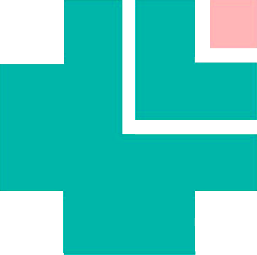 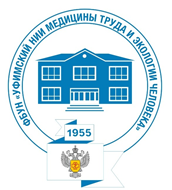 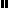 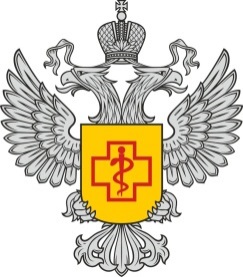 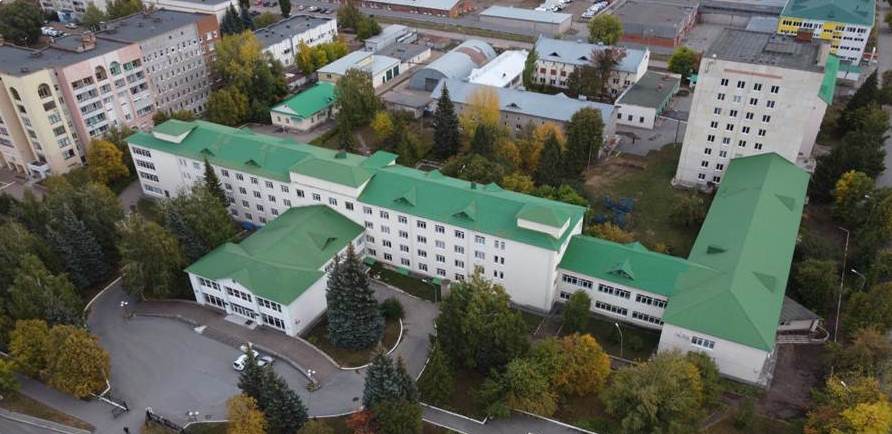 